University Committee on Student Life & Engagement Agenda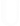 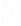 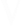 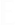 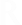 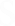 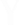 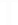 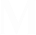 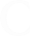 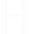 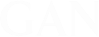 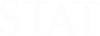 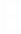 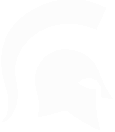 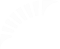 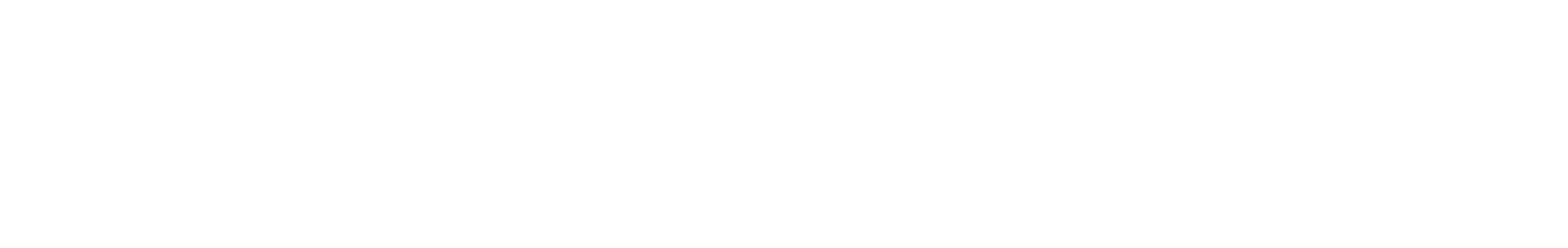 January 19, 2024| 8:30 a.m. ETZoom MeetingJoin Zoom Meeting https://msu.zoom.us/j/91313957106?from=addon Meeting ID: 913 1395 7106 Passcode: 192615Voting MembersStudents: Cecilia Branson, Maddie Dallas, Danna Guiterrez Lanza,, Alissa Hakim, Emily Hoyumpa, Hannah Jeffrey, Connor Le, Om Nair, Diya Patel, Jairahel Price, Margaux Smith, Taylor Sutton, FSL rep, UACOR repFaculty: Nicolas Gisholt, (Ms. J.) Jonglim Han, Joyce Meier, Jeffrey TsangNon-Voting Members: Shannon Burton, Ray Gasser, Vennie Gore, Genyne Royal, Allyn ShawI.	Call to Order, Welcome and welcome to new members II.	Approval of AgendaIII.	Review of the Minutes IV.	PresentationsPolicy on accommodations for employees and students affected by pregnancy, childbirth and other pregnancy related conditions— Kelli Malcolm, Senior Investigator and P&P Workgroup memberV.	Reportsa. Steering Committee b. Faculty Senatec. Council of Graduate Studentsd. Associated Students of Michigan State University e. Residence Halls Associationf. BOT At-Large student position g. Fraternity and Sorority Lifeh. UACORi. Senior Vice President for Student Life & Engagement•	MCC and SWRC updates VI.	Old BusinessVII. New Businessa. Policy on accommodations for employees and students affected by pregnancy, childbirth and other pregnancy related conditions voteVIII. Discussiona. Naming Committee Update IX.	RoundtableX.	AdjournNext Meeting: February 16, 2024